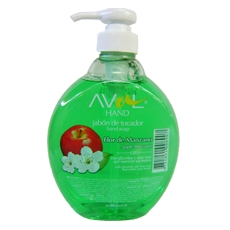 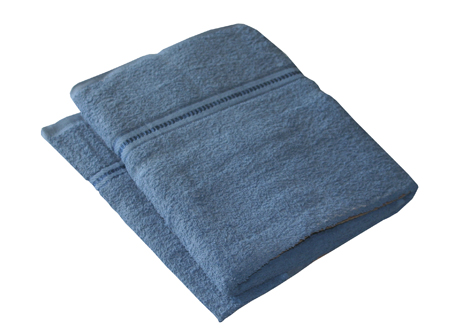 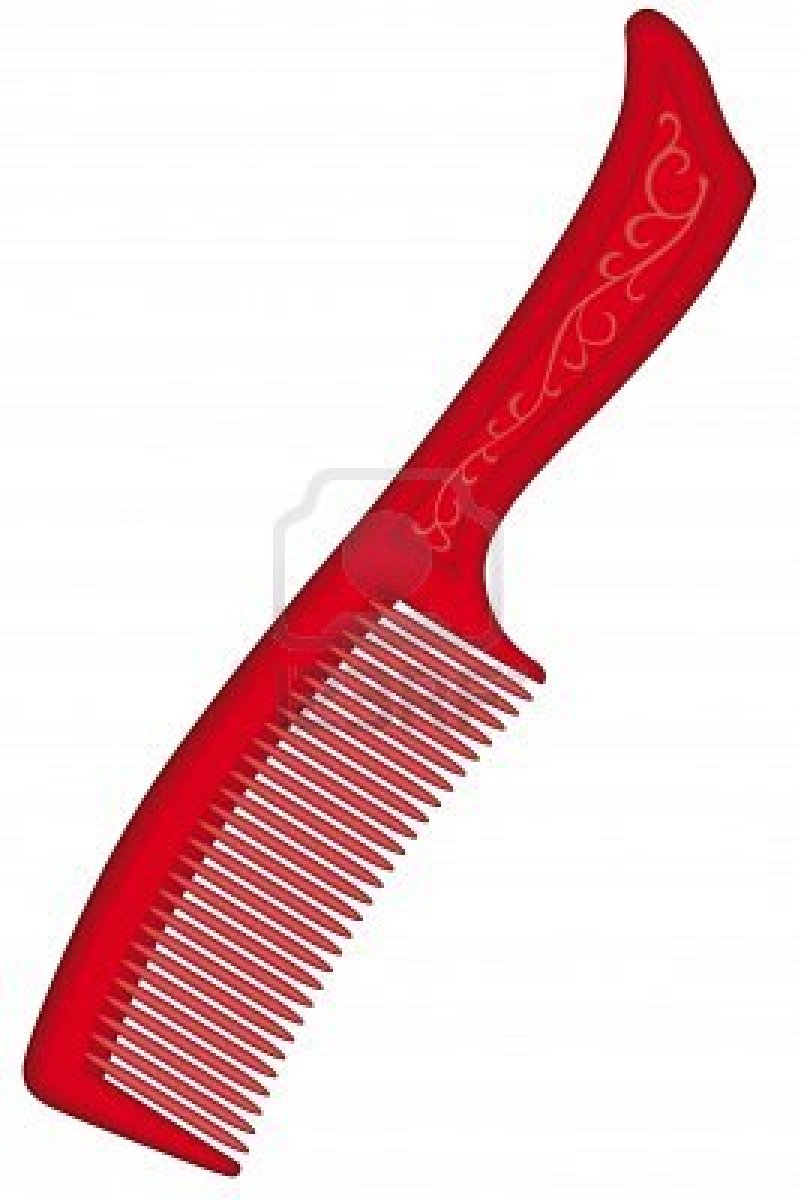 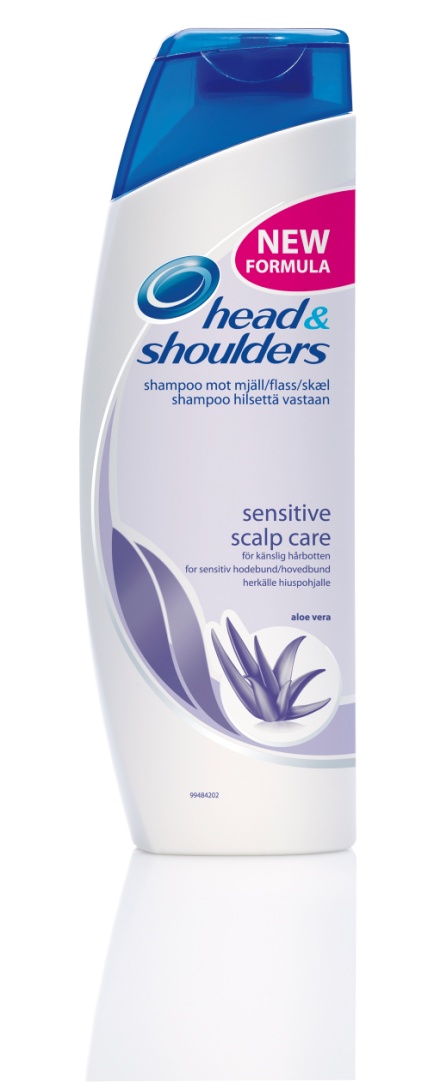 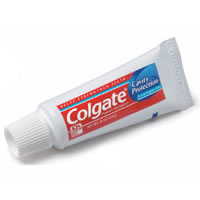 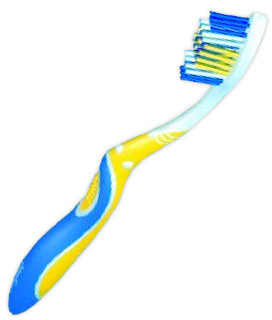 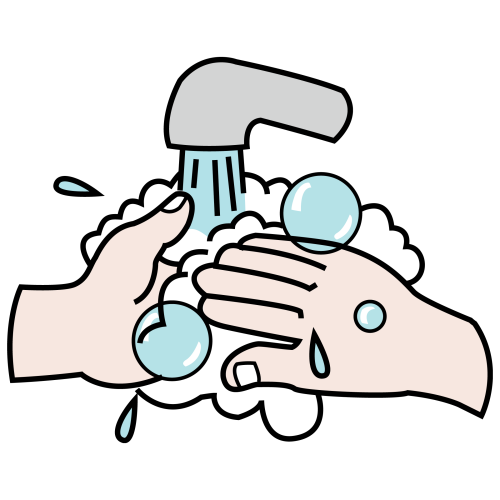 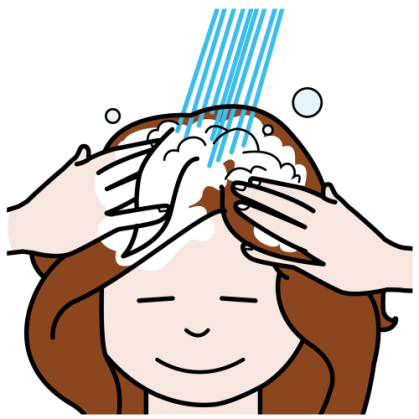 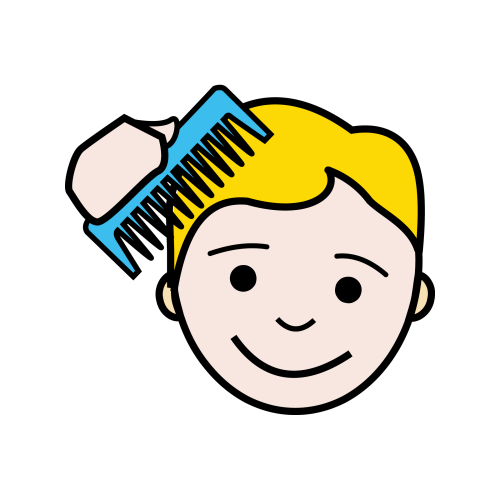 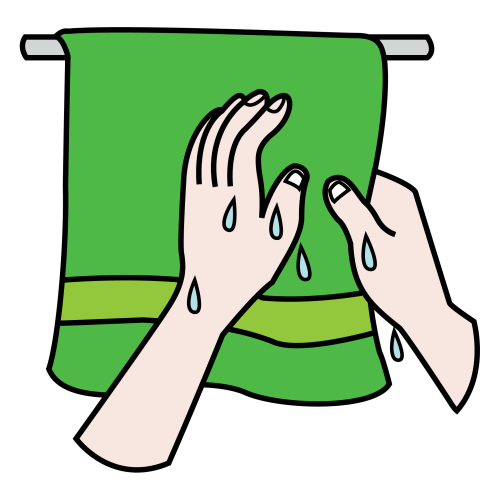 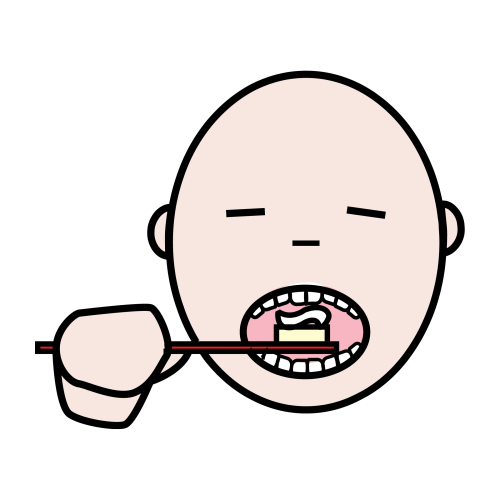 Mira las figuras y une con la que corresponde:Corta y pega donde corresponde:Me  con 	el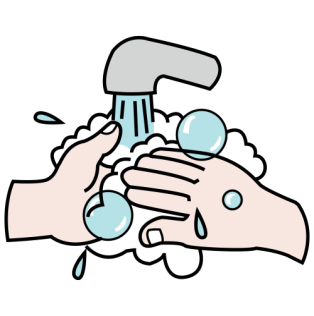 Me  con   el 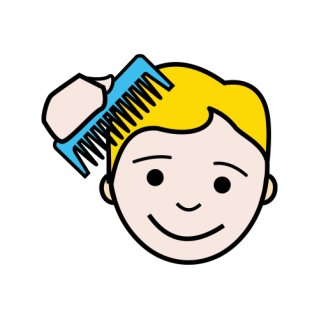 Me    con  el  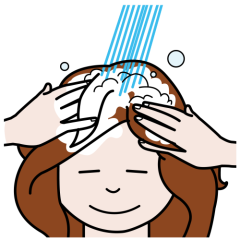 Me    con   la  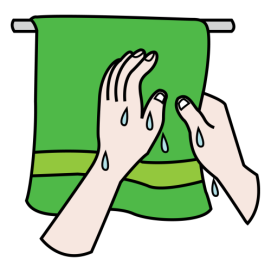 Me   con  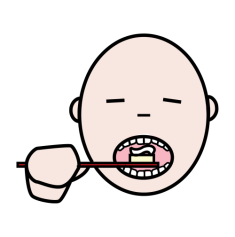      Marca lo correcto: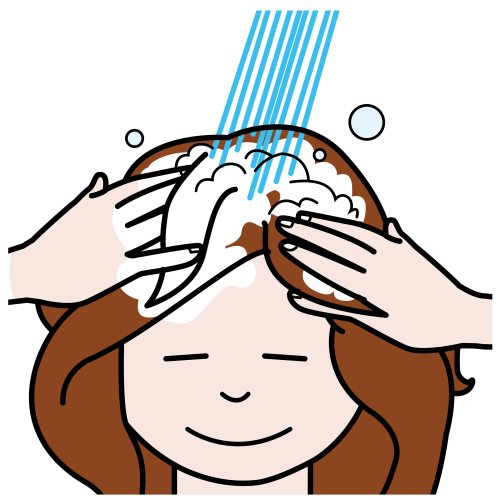  Jabón   para         Toalla      para       Peine      para        Champú   para  Pasta y cepillo de dientes para  jabóntoallatoallatoallapeinechampúchampúpasta de dientescepillo de dientespasta de dientescepillo de dientespasta de dientescepillo de dientespasta de dientescepillo de dientesjabóntoallatoallatoallapeinechampúpasta de dientescepillo de dientespasta de dientescepillo de dientespasta de dientescepillo de dientespasta de dientescepillo de dientesjabóntoallapeinechampúpasta de dientescepillo de dientesjabóntoallapeinechampúpasta de dientescepillo de dientesjabóntoallapeinechampúpasta de dientescepillo de dientesjabóntoallapeinechampúpasta de dientescepillo de dientesjabóntoallapeinechampúPasta de dientesCepillo de dientes